A General Public Event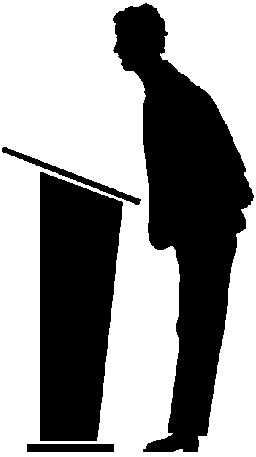 TimeDescription9:00 AMIntroduction of EventTopic 1Topic 2Topic 310:00 AMTopic 1: Details of Topic{Speaker Name}12:00 AMTopic 2: Details of Topic{Speaker Name}01:00 AMLunch Break02:00 AMTopic 3: Details of Topic{Speaker Name}04:00 AMTopic 4: Details of Topic{Speaker Name}05:00 AMTopic 5: Details of Topic{Speaker Name}